El color de relleno puede modificarse desde botón derecho del ratón:Formato de imagen/relleno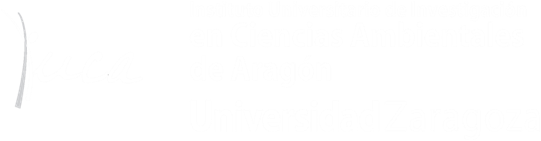 